内部资料  注意保存 教职工政治理论学习参考资料（2018年第4期）“深入学习贯彻习近平总书记在全国教育大会上的重要讲话精神 ”专题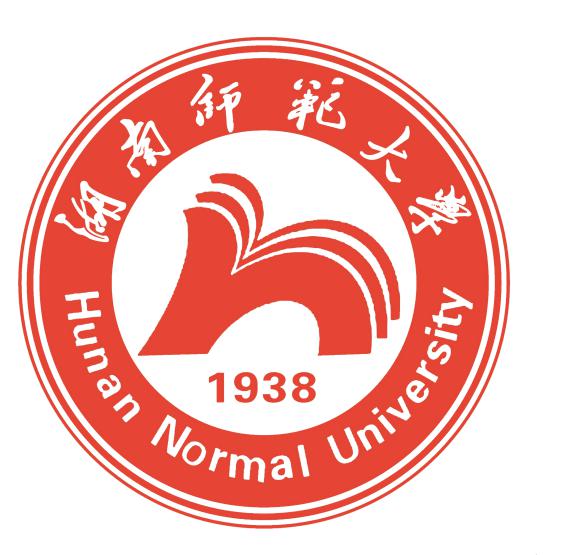 党委宣传部2018年11月目  录1.习近平：坚持中国特色社会主义教育发展道路  培养德智体美劳全面发展的社会主义建设者和接班人 …………… 12.孙春兰：深入学习贯彻习近平总书记关于教育的重要论述 奋力开创新时代教育工作新局面 ………………………… 73.教育部党组：坚定不移走中国特色社会主义教育发展道路  ………………………………………………………… 144.陈宝生：认真学习贯彻全国教育大会精神 开启加快教育现代化、建设教育强国新征程 ……………………………205.陈宝生赴湖南宣讲全国教育大会精神………………… 276.杜家豪：优先发展教育事业 加快建设科教强省………297.杜家毫调研湖南师范大学 ………………………………358.湖南召开省级党员领导干部会议 传达学习全国教育大会精神 …………………………………………………………389.湖南师范大学欢庆八十华诞 乌兰出席纪念大会并讲话4010.建设高素质专业化教师队伍……………………………4411.全国教育大会，习近平提出的这些“数字”别有深意4612.掷地有声！习近平总书记全国教育大会20大金句……4913.教育工作必须把握首要问题聚焦根本任务……………52习近平在全国教育大会上强调：坚持中国特色社会主义教育发展道路   培养德智体美劳全面发展的社会主义建设者和接班人北京9月10日电 全国教育大会10日在北京召开。中共中央总书记、国家主席、中央军委主席习近平出席会议并发表重要讲话。他强调，在党的坚强领导下，全面贯彻党的教育方针，坚持马克思主义指导地位，坚持中国特色社会主义教育发展道路，坚持社会主义办学方向，立足基本国情，遵循教育规律，坚持改革创新，以凝聚人心、完善人格、开发人力、培育人才、造福人民为工作目标，培养德智体美劳全面发展的社会主义建设者和接班人，加快推进教育现代化、建设教育强国、办好人民满意的教育。9月10日是我国第三十四个教师节，习近平代表党中央，向全国广大教师和教育工作者致以节日的热烈祝贺和诚挚问候。他强调，长期以来，广大教师贯彻党的教育方针，教书育人，呕心沥血，默默奉献，为国家发展和民族振兴作出了重大贡献。教师是人类灵魂的工程师，是人类文明的传承者，承载着传播知识、传播思想、传播真理，塑造灵魂、塑造生命、塑造新人的时代重任。全党全社会要弘扬尊师重教的社会风尚，努力提高教师政治地位、社会地位、职业地位，让广大教师享有应有的社会声望，在教书育人岗位上为党和人民事业作出新的更大的贡献。李克强在会上讲话。汪洋、王沪宁、赵乐际、韩正出席会议。习近平在讲话中指出，党的十九大从新时代坚持和发展中国特色社会主义的战略高度，作出了优先发展教育事业、加快教育现代化、建设教育强国的重大部署。教育是民族振兴、社会进步的重要基石，是功在当代、利在千秋的德政工程，对提高人民综合素质、促进人的全面发展、增强中华民族创新创造活力、实现中华民族伟大复兴具有决定性意义。教育是国之大计、党之大计。习近平强调，党的十八大以来，我们围绕培养什么人、怎样培养人、为谁培养人这一根本问题，全面加强党对教育工作的领导，坚持立德树人，加强学校思想政治工作，推进教育改革，加快补齐教育短板，教育事业中国特色更加鲜明，教育现代化加速推进，教育方面人民群众获得感明显增强，我国教育的国际影响力加快提升，13亿多中国人民的思想道德素质和科学文化素质全面提升。习近平指出，在实践中，我们就教育改革发展提出一系列新理念新思想新观点，主要有以下几个方面，坚持党对教育事业的全面领导，坚持把立德树人作为根本任务，坚持优先发展教育事业，坚持社会主义办学方向，坚持扎根中国大地办教育，坚持以人民为中心发展教育，坚持深化教育改革创新，坚持把服务中华民族伟大复兴作为教育的重要使命，坚持把教师队伍建设作为基础工作。这是我们对我国教育事业规律性认识的深化，来之不易，要始终坚持并不断丰富发展。习近平强调，新时代新形势，改革开放和社会主义现代化建设、促进人的全面发展和社会全面进步对教育和学习提出了新的更高的要求。我们要抓住机遇、超前布局，以更高远的历史站位、更宽广的国际视野、更深邃的战略眼光，对加快推进教育现代化、建设教育强国作出总体部署和战略设计，坚持把优先发展教育事业作为推动党和国家各项事业发展的重要先手棋，不断使教育同党和国家事业发展要求相适应、同人民群众期待相契合、同我国综合国力和国际地位相匹配。习近平指出，培养什么人，是教育的首要问题。我国是中国共产党领导的社会主义国家，这就决定了我们的教育必须把培养社会主义建设者和接班人作为根本任务，培养一代又一代拥护中国共产党领导和我国社会主义制度、立志为中国特色社会主义奋斗终身的有用人才。这是教育工作的根本任务，也是教育现代化的方向目标。习近平强调，要在坚定理想信念上下功夫，教育引导学生树立共产主义远大理想和中国特色社会主义共同理想，增强学生的中国特色社会主义道路自信、理论自信、制度自信、文化自信，立志肩负起民族复兴的时代重任。要在厚植爱国主义情怀上下功夫，让爱国主义精神在学生心中牢牢扎根，教育引导学生热爱和拥护中国共产党，立志听党话、跟党走，立志扎根人民、奉献国家。要在加强品德修养上下功夫，教育引导学生培育和践行社会主义核心价值观，踏踏实实修好品德，成为有大爱大德大情怀的人。要在增长知识见识上下功夫，教育引导学生珍惜学习时光，心无旁骛求知问学，增长见识，丰富学识，沿着求真理、悟道理、明事理的方向前进。要在培养奋斗精神上下功夫，教育引导学生树立高远志向，历练敢于担当、不懈奋斗的精神，具有勇于奋斗的精神状态、乐观向上的人生态度，做到刚健有为、自强不息。要在增强综合素质上下功夫，教育引导学生培养综合能力，培养创新思维。要树立健康第一的教育理念，开齐开足体育课，帮助学生在体育锻炼中享受乐趣、增强体质、健全人格、锤炼意志。要全面加强和改进学校美育，坚持以美育人、以文化人，提高学生审美和人文素养。要在学生中弘扬劳动精神，教育引导学生崇尚劳动、尊重劳动，懂得劳动最光荣、劳动最崇高、劳动最伟大、劳动最美丽的道理，长大后能够辛勤劳动、诚实劳动、创造性劳动。习近平指出，要努力构建德智体美劳全面培养的教育体系，形成更高水平的人才培养体系。要把立德树人融入思想道德教育、文化知识教育、社会实践教育各环节，贯穿基础教育、职业教育、高等教育各领域，学科体系、教学体系、教材体系、管理体系要围绕这个目标来设计，教师要围绕这个目标来教，学生要围绕这个目标来学。凡是不利于实现这个目标的做法都要坚决改过来。习近平强调，建设社会主义现代化强国，对教师队伍建设提出新的更高要求，也对全党全社会尊师重教提出新的更高要求。人民教师无上光荣，每个教师都要珍惜这份光荣，爱惜这份职业，严格要求自己，不断完善自己。做老师就要执着于教书育人，有热爱教育的定力、淡泊名利的坚守。随着办学条件不断改善，教育投入要更多向教师倾斜，不断提高教师待遇，让广大教师安心从教、热心从教。对教师队伍中存在的问题，要坚决依法依纪予以严惩。习近平指出，要深化教育体制改革，健全立德树人落实机制，扭转不科学的教育评价导向，坚决克服唯分数、唯升学、唯文凭、唯论文、唯帽子的顽瘴痼疾，从根本上解决教育评价指挥棒问题。要深化办学体制和教育管理改革，充分激发教育事业发展生机活力。要提升教育服务经济社会发展能力，调整优化高校区域布局、学科结构、专业设置，建立健全学科专业动态调整机制，加快一流大学和一流学科建设，推进产学研协同创新，积极投身实施创新驱动发展战略，着重培养创新型、复合型、应用型人才。要扩大教育开放，同世界一流资源开展高水平合作办学。习近平强调，加强党对教育工作的全面领导，是办好教育的根本保证。教育部门和各级各类学校的党组织要增强“四个意识”、坚定“四个自信”，坚定不移维护党中央权威和集中统一领导，自觉在政治立场、政治方向、政治原则、政治道路上同党中央保持高度一致。各级党委要把教育改革发展纳入议事日程，党政主要负责同志要熟悉教育、关心教育、研究教育。各级各类学校党组织要把抓好学校党建工作作为办学治校的基本功，把党的教育方针全面贯彻到学校工作各方面。思想政治工作是学校各项工作的生命线，各级党委、各级教育主管部门、学校党组织都必须紧紧抓在手上。要精心培养和组织一支会做思想政治工作的政工队伍，把思想政治工作做在日常、做到个人。习近平指出，办好教育事业，家庭、学校、政府、社会都有责任。家庭是人生的第一所学校，家长是孩子的第一任老师，要给孩子讲好“人生第一课”，帮助扣好人生第一粒扣子。教育、妇联等部门要统筹协调社会资源支持服务家庭教育。全社会要担负起青少年成长成才的责任。各级党委和政府要为学校办学安全托底，解决学校后顾之忧，维护老师和学校应有的尊严，保护学生生命安全。李克强在讲话中指出，要认真学习领会和贯彻落实习近平总书记重要讲话精神，以习近平新时代中国特色社会主义思想为指导，准确把握教育事业发展面临的新形势新任务，全面落实教育优先发展战略，在经济社会发展规划上优先安排教育、财政资金投入上优先保障教育、公共资源配置上优先满足教育和人力资源开发需要。坚持改革创新，坚持教育公平，推动教育从规模增长向质量提升转变，促进区域、城乡和各级各类教育均衡发展，以教育现代化支撑国家现代化。要着力补上短板，夯实义务教育这个根基，强化农村特别是贫困地区控辍保学工作，完善城乡统一、重在农村的义务教育经费保障机制，着力改善乡村学校办学条件、提高教学质量，注重运用信息化手段使乡村获得更多优质教育资源，在提速降费、网络建设方面给予特别照顾。把更多教育投入用到加强乡村师资队伍建设上，不折不扣落实现行的补助、奖励和各类保障政策，对符合条件的非在编教师要加快入编、同工同酬。前瞻规划布局城镇学校建设，增强容纳能力，加快实现随迁子女入学待遇同城化。同时，要重视发展学前教育、高中阶段教育和民族教育、特殊教育、继续教育等各类教育。李克强强调，要增强教育服务创新发展能力，培养更多适应高质量发展的各类人才。优化高校区域布局、学科结构、专业设置，坚持以教学为中心，突出创新意识和实践能力，培养更多创新人才、高素质人才。更加重视、充分发挥高校在强化基础研究和原始创新、突破关键核心技术中的重要作用。大力办好职业院校，坚持面向市场、服务发展、促进就业的办学方向，推进产教融合、校企合作，培养更多高技能人才。提高技术技能人才的社会地位和待遇。李克强要求，要深化教育领域“放管服”改革，充分释放教育事业发展生机活力。尊重教育发展规律，充分发挥学校办学主体作用，大幅减少各类检查、评估、评价，加强对办学方向、标准、质量的规范引导，为学校潜心治校办学创造良好环境。积极鼓励社会力量依法兴办教育。鼓励各级各类学校与时俱进创新教育理念和人才培养模式，发展“互联网+教育”，完善吸引优秀人才从事教育的体制机制，提升教师社会地位，让尊师重教蔚然成风。中共中央政治局委员、中央书记处书记，全国人大常委会有关领导同志，国务委员，最高人民法院院长，最高人民检察院检察长，全国政协有关领导同志出席大会。中央教育工作领导小组成员，各省区市和计划单列市、新疆生产建设兵团，中央和国家机关有关部门、有关人民团体，军队有关单位，部分高校负责同志参加大会。（来源：新华社）深入学习贯彻习近平总书记关于教育的重要论述  奋力开创新时代教育工作新局面孙春兰刚刚闭幕的全国教育大会，在我国教育发展史上具有重要的里程碑意义。会议用“九个坚持”，梳理概括了党的十八大以来习近平总书记关于教育的重要论述，形成了系统完整的新时代中国特色社会主义教育理论体系，标志着我们党对教育规律的认识达到了新高度。习近平总书记在大会上的重要讲话，是重要论述的集大成，为新时代教育改革发展提供了根本遵循。学习贯彻大会精神，最重要的是全面学习把握习近平总书记关于教育的重要论述的科学内涵和精神实质，更好地武装头脑、指导实践、推动工作。一是深刻理解加强党对教育事业全面领导的根本要求。我国有51万多所学校、2.7亿在校学生、1600多万名教师，教育体量世界最大，但区域、城乡、校际之间的发展还不平衡，群众的教育需求差异很大。如何运行好、发展好这样庞大而复杂的教育体系，习近平总书记多次强调，加强党的领导是根本保证。特别是教育对国家和民族来说，利在当代、关乎未来，培养的是社会主义建设者和接班人，加强党的领导尤为重要。要始终坚持党管办学方向、管改革发展、管干部、管人才，把党的教育方针全面贯彻到学校工作各方面，使教育领域成为党领导的坚强阵地。二是深刻理解立德树人的根本任务。人才培养是育人和育才相统一的过程，而育人是本。习近平总书记把劳动教育纳入社会主义建设者和接班人的要求之中，提出“德智体美劳”的总体要求，并从六个方面对如何培养社会主义建设者和接班人提出明确要求，这是党的教育理论的重大创新。素质教育实施20多年来，逐渐成为我国教育的核心理念和社会各界的广泛共识。我们要遵循教育规律和人才成长规律，努力构建德智体美劳全面培养的教育体系，把立德树人贯穿到教育工作的各领域、各环节，使素质教育具体化，培养全面发展的时代新人。三是深刻理解优先发展教育事业的战略部署。教育是民族振兴、社会进步的重要基石。习近平总书记强调，坚持把优先发展教育事业作为推动党和国家各项事业发展的重要先手棋，不断使教育同党和国家事业发展要求相适应、同人民群众期待相契合、同我国综合国力和国际地位相匹配。当今世界正在经历百年未有之大变局，科技创新从未像今天这样深刻影响世界经济政治力量对比、成为国际竞争力的关键。过去我们是“穷国办大教育”，困难多、底子薄，很不容易。现在是“大国办强教育”，既要补短板、又要提质量，仍然必须优先发展教育事业，以教育现代化支撑国家现代化。四是深刻理解坚持社会主义办学方向的政治原则。培养什么人、怎样培养人、为谁培养人，是教育的根本问题。习近平总书记明确要求，我们办的是社会主义教育，要培养社会发展、知识积累、文化传承、国家存续、制度运行所要求的人，培养一代又一代拥护中国共产党和我国社会主义制度、立志为中国特色社会主义奋斗终身的有用人才。这是我们思考和谋划教育工作的逻辑起点，也是必须牢牢把握的正确政治方向。要坚持教育为人民服务、为中国共产党治国理政服务、为巩固和发展中国特色社会主义制度服务、为改革开放和社会主义现代化建设服务，真正做到为党育人、为国育才。五是深刻理解扎根中国大地办教育的坚定自信。习近平总书记强调，我国有独特的历史、独特的文化、独特的国情，教育必须坚定不移走自己的路。我国5000多年的文明史，孕育了学无止境、有教无类、因材施教等深厚的教育思想。新中国成立以来，在不到70年的时间里，我国教育总体发展水平进入世界中上行列，成就非常了不起，彰显了党的宗旨和我国的制度优势、政治优势。这些都是我们坚定教育自信的底气。我国教育还存在一些问题，但照搬别国经验是解决不了的，必须扎根中国大地，探索更多符合国情的办法，让中国特色社会主义教育发展道路越走越宽广。六是深刻理解坚持以人民为中心发展教育的价值追求。我们党一贯强调，教育为了人民。习近平总书记十分关心人民群众的教育获得感，多次强调教育公平是社会公平的重要基础，必须不断促进教育事业发展成果更多更公平惠及全体人民，努力让每个孩子都享有公平而有质量的教育。这些重要论述，既深刻阐明了我国教育的社会主义性质，又鲜明表达了我国教育的人民立场。当前，我国教育有了长足的发展，“有学上”的问题总体上基本解决，“上好学”的需求更加凸显。教育坚持以人民为中心的发展思想，就是要解决教育发展不平衡不充分问题，扩大优质资源供给，办好人民满意的教育。七是深刻理解深化教育改革创新的鲜明导向。习近平总书记把教育改革纳入全面深化改革统筹谋划，强调改革是教育事业发展的根本动力，必须更加注重教育改革的系统性、整体性、协同性，以改革激活力、增动力。这充分体现了党中央深化教育改革创新的坚定决心，为教育改革指明了方向。今年是改革开放40周年，教育改革推进到这个阶段，矛盾和问题更多地集中到抓落实、见实效上。我们要按照习近平总书记提出的“思想再解放、改革再深入、工作再抓实”的要求，深化教育体制、办学体制和教育管理改革，加快推进教育领域治理能力和水平现代化。八是深刻理解服务中华民族伟大复兴的使命担当。国家的发展阶段不同，对教育培养人的要求也不相同。习近平总书记着眼国际竞争格局和国家发展大势，强调实现“两个一百年”奋斗目标、实现中华民族伟大复兴的中国梦，归根到底靠人才、靠教育。当前，教育的规模不断扩大，但培养的人才与现实需求还有差距，创新意识、实践能力、进取精神有待提高，特别是经济转型升级所需的创新型、实用型、复合型人才供给不足。我们要把教育同国家发展的目标和需求紧密结合起来，一起谋划、一起部署、一起检查，增强人才培养的针对性、适应性，提升教育服务经济社会发展的能力。九是深刻理解加强教师队伍建设的基础作用。百年大计，教育为本；教育大计，教师为本。习近平总书记对广大教师非常重视和关心，每年教师节都会前往学校看望师生，或致信祝贺问候，为全党做出了尊师重教的表率。习近平总书记对教师先后提出“三个牢固树立”、“四有好老师”、“四个引路人”、“四个相统一”的殷切希望，要求各级党委和政府把加强教师队伍建设作为基础工作来抓。这些重要论述，为深化新时代教师队伍建设改革指明了方向，必将吸引和激励更多优秀人才长期从教、终身从教，培养造就一支党和人民满意的教师队伍。习近平总书记关于教育的重要论述内涵丰富、博大精深，既根植于中华民族崇文重教的优良传统，又体现了中国特色社会主义进入新时代的鲜明特征，是马克思主义基本原理与中国教育实践相结合的重大理论结晶，是习近平新时代中国特色社会主义思想的重要组成部分，为加快推进教育现代化、建设教育强国提供了强大思想武器和行动指南。我们一定要学深悟透，切实增强贯彻落实的思想自觉和行动自觉，紧紧围绕学习贯彻习近平总书记重要讲话和大会精神，谋划思路、制定措施，深化改革、破解难题，确保党中央、国务院关于教育工作的决策部署落地生根、取得实效。一要坚持正确办学方向。古今中外，每个国家都是按照自己的政治要求来培养人的。在落实立德树人根本任务，培养社会主义建设者和接班人这个方向问题上，丝毫不能偏离。青少年是价值观形成和塑造的关键时期，要从学生的身心特点和思想实际出发，改进方式方法，深入推动习近平新时代中国特色社会主义思想进教材进课堂进头脑。在课程建设上，要加强大中小学德育课程一体化建设，推动思想政治教育循序渐进、由浅入深、有机衔接。在教材建设上，要及时修订中小学道德与法治、语文、历史统编教材，修订用好高校思想政治理论课统编教材。高校作为意识形态工作的前沿阵地，高校党委要认真落实意识形态工作责任制，将思想政治工作贯穿于学科体系、教学体系、教材体系、管理体系当中，增强吸引力、感染力、说服力。二要树立现代教育理念。实现教育现代化，首先是教育理念要现代化，深化教育改革也必须从创新理念开始。素质教育是教育的核心，要从偏重智育向德智体美劳全面发展转变，努力构建德智体美劳全面培养的教育体系，倡导启发式、探究式、讨论式、参与式教学，提高学生的综合素质。要把道德品行、体质健康和运动技能作为评价中小学学生的重要标准，确保青少年每天体育活动至少一小时的刚性要求落实到位，降低近视率，控制肥胖率，坚决遏制学生体质下降趋势。抓紧制订学校美育工作基本标准，让更多孩子获得受益终身的美育。制定各学段劳动教育大纲，通过课程教学、校内劳动、校外劳动、家务劳动等适应当前环境和条件的有效措施，培养学生热爱劳动的习惯。今年年底前完成所有校外培训机构的整改工作,各中小学校要落实三点半开展课后服务的要求，切实减轻中小学生过重课外负担。三要深化教育综合改革。改革是教育事业发展的根本动力，要坚定不移加快重点领域和关键环节的改革，为推进教育现代化奠定基础。我们的国情决定了高考将继续发挥着“指挥棒”作用，要稳步增加试点省份，深化考试内容改革，减少和规范高考加分的项目和分值，严格控制和规范自主招生的规模和程序。教育评价对学校办学、教师从教具有导向作用，要突出素质教育评价，坚决克服唯分数、唯升学、唯文凭、唯论文、唯帽子的顽瘴痼疾，引导学校将治校办学的重点放到立德树人上来。完善“双一流”建设体系和动态调整机制，提升人才培养、创新能力和服务贡献水平。顺应国家未来发展和产业转型方向，及时对高校学科专业进行改革调整。整合优势力量开展协同创新和长期持续攻关，为科技创新提供支撑。四要着力抓好薄弱环节。当前，学前教育、农村义务教育、职业教育仍是短板，必须下大力气解决。要扩大普惠性幼儿园供给，实现幼儿园监管全覆盖，力争到2020年学前三年毛入园率达到85%，解决“入园难、入园贵、监管弱”问题。按照乡村振兴和城镇化规划编制义务教育学校布局规划，优化教育资源配置，推进义务教育城乡一体化发展。加强乡村小规模学校和乡镇寄宿制学校建设，通过“互联网+”等形式，促进优质教育资源下沉。农村和贫困地区教育薄弱的原因，主要是缺教师特别是优秀教师，要加大师范生培养力度，为乡村学校及教学点培养“一专多能”教师，同时改善农村教师收入待遇和工作生活条件，吸引更多优秀人才在农村长期从教。发展职业教育是深化教育改革的重要突破口，要把职业教育摆在教育改革创新更加突出的位置，深化复合型技术技能人才培养培训模式改革，推动校企深度合作，提高职业教育发展质量。五要努力完善保障条件。办好现代化教育，必须有强有力的人、财、物和体制机制保障。教育经费投入要更多地向教师倾斜，确保教师平均工资收入水平不低于或高于当地公务员的平均工资收入水平。要优化支出结构，更多地用在实验室、远程教育、运动场等教学需求的设施上，进一步提升教育教学质量。大力宣传教师先进典型，使尊师重教在全社会蔚然成风。把师德师风作为评价教师队伍素质的第一标准，对师德失范行为划出底线红线，发现一起、查处一起。要完善党委统一领导、党政齐抓共管、部门各负其责的教育改革领导体制，各级教育部门要切实履行主体责任，坚持把政治建设摆在首位，深入推进全面从严治党和反腐败斗争，加强重点领域和关键环节廉政风险的防控，建设高素质专业化干部队伍，提升适应教育现代化建设要求的工作能力和业务水平。蓝图已经绘就，关键在于落实。我们要在以习近平同志为核心的党中央坚强领导下，深入贯彻全国教育大会精神，真抓实干，开拓进取，加快推进教育现代化、建设教育强国、办好人民满意的教育，为决胜全面建成小康社会、实现中华民族伟大复兴的中国梦作出新的更大贡献！（来源：《求是》）坚定不移走中国特色社会主义教育发展道路中共教育部党组刚刚闭幕的全国教育大会，是在习近平新时代中国特色社会主义思想指引下召开的第一次教育大会，谋划了我国教育改革发展的宏伟蓝图，开启了教育现代化建设的新征程，是我国教育发展史上新的里程碑。习近平总书记的重要讲话，站在党和国家事业发展全局的战略高度，深刻回答了培养什么人、怎样培养人、为谁培养人这一根本问题，对加快教育现代化、建设教育强国、办好人民满意的教育作出了全面部署，是指导新时代教育改革发展的纲领性文献。教育系统要把学习宣传贯彻习近平总书记重要讲话和大会精神作为首要政治任务，切实增强责任感、使命感，努力开创新时代教育改革发展新局面。一、习近平总书记关于教育的重要论述是新时代教育工作的根本指针以习近平同志为核心的党中央高度重视教育事业。党的十八大以来，习近平总书记多次深入大中小学校和幼儿园考察并同师生座谈，多次主持会议审议教育重大议题，就教育改革发展作出一系列重要讲话、指示、批示，提出了一系列新理念新思想新观点，有力引领了教育事业取得历史性成就、发生历史性变革。在这次大会讲话中，习近平总书记系统总结了党的十八大以来教育改革发展的成就和经验，概括为“九个坚持”，并进一步回答了关系教育现代化的重大理论和实践问题，为做好教育工作提供了根本遵循。学习贯彻全国教育大会精神，首要任务是深入学习领会习近平总书记关于教育的重要论述，全面准确把握其丰富内涵和精神实质。要深刻理解和把握坚持党对教育事业全面领导的根本要求，始终坚持马克思主义指导地位，把思想政治工作贯穿学校教育管理全过程，使教育系统成为坚持党的领导的坚强阵地。深刻理解和把握坚持立德树人的根本任务，把立德树人成效作为检验学校一切工作的根本标准，全力培养德智体美劳全面发展的社会主义建设者和接班人。深刻理解和把握坚持优先发展教育事业的战略地位，推动健全优先发展教育事业的体制机制，加快教育现代化，努力建设教育强国。深刻理解和把握坚持社会主义办学方向的政治原则，更好地为人民服务、为中国共产党治国理政服务、为巩固和发展中国特色社会主义制度服务、为改革开放和社会主义现代化建设服务。深刻理解和把握坚持扎根中国大地办教育的自觉自信，扎根中国、融通中外、立足时代、面向未来，发展具有中国特色、世界水平的现代教育。深刻理解和把握坚持以人民为中心的发展思想，不断促进教育事业发展成果更多更公平惠及全体人民，以教育公平促进社会公平正义。深刻理解和把握坚持深化教育改革创新的鲜明导向，更加注重教育改革的系统性、整体性、协同性，以改革激活力、增动力。深刻理解和把握坚持服务中华民族伟大复兴的重要使命，围绕统筹推进“五位一体”总体布局、协调推进“四个全面”战略布局，推动教育高质量发展，提升人力资源素质。深刻理解和把握坚持把加强教师队伍建设作为基础工作，从战略高度认识教师队伍建设的重大意义，引导教师做有理想信念、有道德情操、有扎实学识、有仁爱之心的好老师，建设一支宏大的高素质专业化教师队伍。习近平总书记关于教育的重要论述举旗定向、思想深刻、内涵丰富、博大精深，体现了鲜明的政治性，强调我们办的是社会主义教育，培养社会主义建设者和接班人是教育工作的根本任务，也是教育现代化的方向目标；体现了高度的战略性，强调教育是国之大计、党之大计，坚持把优先发展教育事业作为推动党和国家各项事业发展的重要先手棋；体现了强烈的人民性，强调教育公平是社会公平的重要基础，要坚持教育公益性原则，把教育公平作为基本教育政策；体现了深刻的规律性，强调中国的事情必须按照中国的特点、中国的实际办，遵循教育规律和人才成长规律，坚决破除制约教育事业发展的体制机制障碍；体现了突出的创新性，把劳动教育纳入社会主义建设者和接班人的要求之中，提出“德智体美劳”的总体要求，丰富发展了党的教育方针。习近平总书记关于教育的重要论述是习近平新时代中国特色社会主义思想的重要组成部分，实现了马克思主义基本原理与中国教育实践的有机结合，标志着我们党对教育事业的规律性认识达到了新高度，为办好新时代教育提供了科学思想指引和强大精神动力。二、明确加快推进教育现代化的总体思路和战略部署这次教育大会向全党全国全社会发出了加快教育现代化的动员令。教育系统要坚决按照习近平总书记重要讲话精神和大会部署要求，在党的坚强领导下，全面贯彻党的教育方针，坚持马克思主义指导地位，坚持中国特色社会主义教育发展道路，坚持社会主义办学方向，立足基本国情，遵循教育规律，坚持改革创新，以凝聚人心、完善人格、开发人力、培育人才、造福人民为工作目标，培养德智体美劳全面发展的社会主义建设者和接班人，加快推进教育现代化，建设教育强国，办好人民满意的教育，努力写好新时代教育改革发展的“奋进之笔”。着力落实教育优先发展战略。推动各地各部门落实优先发展教育的责任，做到在经济社会发展规划上优先安排教育发展、财政资金投入上优先保障教育投入、公共资源配置上优先满足教育和人力资源开发需要，不断使教育同党和国家事业发展要求相适应、同人民群众期待相契合、同我国综合国力和国际地位相匹配。着力实施新时代立德树人工程。深入推动习近平新时代中国特色社会主义思想进教材进课堂进头脑，构建德智体美劳全面培养的教育体系和更高水平的人才培养体系。健全家庭、学校、政府、社会协同育人机制，形成全员育人、全过程育人、全方位育人的格局。推进大中小幼一体化德育体系建设，切实加强体育、美育、劳动教育，在坚定理想信念、厚植爱国主义情怀、加强品德修养、增长知识见识、培养奋斗精神、增强综合素质上下功夫，培养一代又一代拥护中国共产党领导和我国社会主义制度、立志为中国特色社会主义奋斗终身的有用人才。着力加强新时代教师队伍建设。把师德师风作为评价教师队伍素质的第一标准，健全师德师风建设长效机制。实施教师教育振兴行动计划，提高教师专业素质能力。教育投入更多向教师倾斜，不断提高教师待遇，确保教师工资待遇落实到位。大力弘扬尊师重教的社会风尚，努力提高教师政治地位、社会地位、职业地位，让广大教师安心从教、热心从教。着力回应人民群众教育关切。推动学前教育普惠健康发展，破解“入园难、入园贵”问题。促进义务教育城乡一体化发展，加强农村特别是贫困地区控辍保学工作，加快消除城镇“大班额”现象。切实减轻中小学生过重课外负担，依法规范校外培训机构。推进普通高中多样化有特色发展、高等教育内涵式发展，提高职业教育质量，打好教育脱贫攻坚战，提升民族教育、特殊教育、继续教育水平，以教育信息化促进优质教育资源共享，为每个人成长成才创造条件。着力深化教育领域综合改革。系统深化育人方式、办学模式、管理体制、保障机制改革，着力形成充满活力、富有效率、更加开放、有利于高质量发展的教育体制机制。坚决克服唯分数、唯升学、唯文凭、唯论文、唯帽子的顽瘴痼疾，切实扭转不科学的教育评价导向。调整优化高校区域布局、学科结构、专业设置，加快一流大学和一流学科建设，强化职业教育产教融合、校企合作，提升教育服务经济社会发展能力。扩大教育对外开放，开展高水平合作办学，提升我国教育世界影响力。着力加强教育系统党的建设。各级教育部门党组织要切实履行好管党治党主体责任，加强各级各类学校党的领导和党的建设工作，保证党的路线方针政策不折不扣得到贯彻执行。各级各类学校党组织把抓好党建工作作为办学治校的基本功，把党的教育方针全面贯彻到学校工作各方面。充分发挥基层党组织作用，使基层党组织成为师生最贴心、最信赖的组织依靠，成为学校教书育人的坚强战斗堡垒。加强学校思想政治工作，牢牢把握意识形态工作领导权，维护高校政治安全和校园稳定。坚持全面从严治党，加强党员日常教育管理，持之以恒落实中央八项规定精神，为学校营造风清气正的良好政治生态。三、全力推动教育大会精神落地见效一分部署，九分落实。教育系统要进一步提高政治站位，自觉增强“四个意识”、坚定“四个自信”，坚定不移维护党中央权威和集中统一领导，坚持以习近平新时代中国特色社会主义思想统领教育工作，学深悟透、弄懂做实习近平总书记关于教育的重要论述，以加快教育现代化、建设教育强国、办好人民满意的教育为主题，以培养社会主义建设者和接班人为根本任务，迅速兴起学习宣传贯彻大会精神的热潮，切实把思想和行动统一到大会精神要求上来。要把握“新、高、实、深”的要求。立足新时代新征程，跳出传统的工作套路，不断改进和创新贯彻落实工作；着眼党和国家事业发展全局，高度负责尽责，体现教育系统特点，提高学习宣传贯彻的质量和水平；着眼于落下去、出效果，因地因校制宜，加强分类指导；加强理论概括、学理支撑和经验集成，不断推动学习宣传贯彻落实大会精神升华到规律层面，转化为加快教育现代化的强大动力。要把握“转时态、转语态、转状态、转心态”的方法。一切工作保持在党的十九大后的时间频道，进入教育大会后的工作节奏，坚持当前和长远相衔接、重点和全面相结合，持之以恒，久久为功；切实加强话语方式创新，坚持党言党语、民言民语和学言学语并举，坚持理论深度、实践力度和情感温度并重，用大会精神统一思想、凝聚力量；以奋进的状态、改革的方法和创新的思路，把学习宣传贯彻大会精神同推进实施教育“奋进之笔”结合起来，种好“责任田”；切实增强办好中国教育的自信，敢于负责、勇于担当、善于作为，推动学习宣传贯彻大会精神不断往心里走、往实里走。要建立健全清单管理机制。围绕中央关心、百姓关切、社会关注的教育问题，建立问题清单、课题清单、政策清单、任务清单、责任清单，找准切入点与突破口，明确各项工作进度安排和时间节点，集中力量攻关，加强督查问责，把大会精神落实到年度计划和工作要点中去，确保党中央决策部署落地生根。面对新形势新任务，做好教育工作使命光荣、责任重大。教育系统将紧密团结在以习近平同志为核心的党中央周围，强化责任担当，锐意开拓进取，坚持中国特色社会主义教育发展道路，培养德智体美劳全面发展的社会主义建设者和接班人，为决胜全面建成小康社会、实现中华民族伟大复兴的中国梦不懈奋斗，不辜负党和人民的重托。（来源：《人民日报》）陈宝生：认真学习贯彻全国教育大会精神 开启加快教育现代化、建设教育强国新征程教育部党组书记、部长 陈宝生9月10日至11日，党中央在北京召开全国教育大会，这是在中国特色社会主义进入新时代、全面建成小康社会进入决胜阶段的大背景下，党中央召开的第一次全国教育大会。习近平总书记在大会上的重要讲话，充分体现了以习近平同志为核心的党中央对教育工作的高度重视，凸显了教育在党和国家事业中的基础性、先导性、全局性地位，对动员全党全社会加快推进教育现代化、建设教育强国、办好人民满意的教育具有重大现实意义和深远历史影响，是我国教育史上一个新的里程碑。教育系统要认真学习宣传贯彻习近平总书记重要讲话精神和大会要求，切实增强责任感、使命感，努力开创新时代教育改革发展新局面。加强思想理论武装，深入学习领会习近平总书记关于教育的重要论述。党的十八大以来，习近平总书记多次深入大中小学和幼儿园考察并同师生座谈，多次主持会议审议教育重大议题，就教育改革发展作出一系列重要讲话、指示批示和贺信回信，提出了一系列新理念新思想新观点。总书记在全国教育大会重要讲话中深刻回答了我国教育改革发展的重大理论和实践问题，形成了系统科学的新时代中国特色社会主义教育理论体系，把我们党对教育工作的规律性认识提升到新的高度，为做好教育工作提供了根本遵循和行动指南。全面学习贯彻全国教育大会精神，首要任务就是认真学习领会、全面准确把握习近平总书记关于教育的重要论述。要深刻理解和把握“九个坚持”，即：坚持党对教育事业的全面领导，坚持把立德树人作为根本任务，坚持优先发展教育事业，坚持社会主义办学方向，坚持扎根中国大地办教育，坚持以人民为中心发展教育，坚持深化教育改革创新，坚持把服务中华民族伟大复兴作为教育的重要使命，坚持把教师队伍建设作为基础工作，切实增强办好新时代教育的思想自觉和行动自觉。要形成体系学。把学习贯彻总书记在教育大会上的重要讲话与在全国高校思想政治工作会议上的重要讲话、在北京大学师生座谈会上的重要讲话等结合学、打通学、融会学，深刻理解习近平总书记关于教育的重要论述的科学内涵和精髓要义，进一步增强“四个意识”，牢固树立“四个自信”。要带着问题学。坚持问题导向，抓住工作关键，聚焦中央关心、百姓关切、社会关注的教育热点难点问题，组织广大干部师生结合工作岗位和思想实际，深入学习研讨，确保讲话精神往心里走、往实里走。要掌握方法学。通过学习总书记重要讲话，着力掌握贯穿其中的坚定信仰信念、鲜明人民立场、强烈历史担当、求真务实作风、勇于创新精神和科学方法论，全面增强学习本领、政治领导本领、改革创新本领、科学发展本领、依法执政本领、群众工作本领、狠抓落实本领、驾驭风险本领。落实教育优先发展战略，加快建设教育强国。教育是国之大计、党之大计，是民族振兴、社会进步的重要基石，是功在当代、利在千秋的德政工程，对提高人民综合素质、促进人的全面发展、增强中华民族创新创造活力、实现中华民族伟大复兴具有决定性意义。党的十八大以来，以习近平同志为核心的党中央坚持“教育第一”，不断加大投资于人的力度。党的十九大再次强调必须把教育事业放在优先位置，充分体现了我们党对时代发展新态势和经济社会发展新形势的精准把握。在这次大会上，总书记深刻指出，坚持把优先发展教育事业作为推动党和国家各项事业发展的重要先手棋，不断使教育同党和国家事业发展要求相适应、同人民群众期待相契合、同我国综合国力和国际地位相匹配。今天，我们比历史上任何时期都更接近实现中华民族伟大复兴的目标，必须通过优先发展教育，把人口中蕴藏的智慧资源挖掘出来，转化为巨大的人才资源优势。要推动各地各部门落实优先发展教育的责任，在组织领导、发展规划、资源保障上把教育事业摆在优先发展地位，做到经济社会发展规划优先安排教育发展、财政资金投入优先保障教育投入、公共资源配置优先满足教育和人力资源开发需要。落实立德树人根本任务，培养德智体美劳全面发展的社会主义建设者和接班人。我们办的是社会主义教育，培养的是社会主义建设者和接班人。习近平总书记在北京大学师生座谈会上十次强调要培养社会主义建设者和接班人。在这次大会上，总书记深刻指出，培养什么人，是教育的首要问题。我国是中国共产党领导的社会主义国家，这就决定了我们的教育必须把培养社会主义建设者和接班人作为根本任务，培养一代又一代拥护中国共产党领导和我国社会主义制度、立志为中国特色社会主义奋斗终身的有用人才。这是教育工作的根本任务，也是教育现代化的方向目标。培养社会主义建设者和接班人，必须全面贯彻党的教育方针，坚持马克思主义指导地位，坚持社会主义办学方向。要实施新时代立德树人工程，深入推动习近平新时代中国特色社会主义思想进教材进课堂进头脑，构建德智体美劳全面培养的教育体系和更高水平的人才培养体系，健全家庭、学校、政府、社会协同育人机制，形成全员育人、全过程育人、全方位育人的格局。要着力在坚定理想信念、厚植爱国主义情怀、加强品德修养、增长知识见识、培养奋斗精神、增强综合素质上下功夫，培养担当民族复兴大任的时代新人。要树立健康第一的教育理念，开齐开足体育课，帮助学生在体育锻炼中享受乐趣、增强体质、健全人格、锤炼意志。要全面加强和改进学校美育，坚持以美育人、以文化人，提高学生审美和人文素养。要在学生中弘扬劳动精神，教育引导学生崇尚劳动、尊重劳动，懂得劳动最光荣、劳动最崇高、劳动最伟大、劳动最美丽的道理，长大后能够辛勤劳动、诚实劳动、创造性劳动。把教师队伍建设作为最重要的基础工作，建设一支宏大的高素质专业化教师队伍。教师是教育发展的第一资源。习近平总书记高度重视教师队伍建设，提出了“四有”好老师、“四个引路人”、“四个相统一”等一系列要求，为教师队伍建设指明了方向。在这次大会上，总书记深刻指出，教师是人类灵魂的工程师，是人类文明的传承者，承载着传播知识、传播思想、传播真理，塑造灵魂、塑造生命、塑造新人的时代重任。要把全面加强教师队伍建设作为一项重大政治任务和根本性民生工程，建设一支政治素质过硬、业务能力精湛、育人水平高超的高素质教师队伍。要把师德师风作为评价教师队伍素质的第一标准，健全师德师风建设长效机制。实施教师教育振兴行动计划，提高教师专业素质能力。教育投入更多向教师倾斜，不断提高教师待遇，确保教师工资待遇落实到位。大力弘扬尊师重教的社会风尚，努力提高教师政治地位、社会地位、职业地位，让广大教师安心从教、热心从教。对教师队伍中存在的问题，要坚决依法依纪予以严惩。坚持把改革作为根本动力，以改革激发教育事业发展的生机活力。改革是决定当代中国命运的关键一招，是教育发展的强大动力。党的十八大以来，教育领域综合改革全面深入推进，已从“立柱架梁”进入到“内部装修”阶段。在这次大会上，总书记深刻指出，要克服唯分数、唯升学、唯文凭、唯论文、唯帽子的顽瘴痼疾，从根本上解决教育评价指挥棒问题。要深化办学体制和教育管理改革，充分激发教育事业发展生机活力。这些重要论述，贯穿着强烈的改革创新精神，明确了教育改革的重要领域和关键环节。要以高质量发展为根本要求，深化教育领域综合改革。系统深化育人方式、办学模式、管理体制、保障机制改革，着力形成充满活力、富有效率、更加开放、有利于高质量发展的教育体制机制。坚决克服“五唯”顽瘴痼疾，切实扭转不科学的教育评价导向。调整优化高校区域布局、学科结构、专业设置，加快一流大学和一流学科建设，强化职业教育产教融合、校企合作，提升教育服务经济社会发展能力。扩大教育对外开放，开展高水平合作办学，提升我国教育世界影响力。毫不动摇加强党对教育工作的全面领导，坚定不移走中国特色社会主义教育发展道路。中国特色社会主义最本质的特征是中国共产党领导，中国特色社会主义制度的最大优势是中国共产党领导。今年，中央成立了教育工作领导小组，进一步加强对教育工作的领导，进一步加强学校思想政治工作、意识形态工作，进一步加强教育重大理论和实践问题的统筹和决策。在这次大会上，习近平总书记强调指出，加强党对教育工作的全面领导，是办好教育的根本保证。教育部门和各级各类学校党组织要坚定不移维护党中央权威和集中统一领导，自觉在政治立场、政治方向、政治原则、政治道路上同党中央保持高度一致。各级党委要把教育改革发展纳入议事日程，党政主要负责同志要熟悉教育、关心教育、研究教育。各级教育部门党组织要切实履行好管党治党主体责任，加强各级各类学校党的领导和党的建设工作，保证党的路线方针政策不折不扣得到贯彻执行。各级各类学校党组织要把抓好党建工作作为办学治校基本功，把党的教育方针全面贯彻到学校工作各方面。充分发挥基层党组织作用，使基层党组织成为师生最贴心、最信赖的组织依靠，成为学校教书育人的坚强战斗堡垒。加强学校思想政治工作，牢牢把握意识形态工作领导权，维护政治安全和校园稳定。深入推进全面从严治党和反腐败斗争，加强党员日常教育管理，持之以恒落实中央八项规定精神，营造风清气正的良好政治生态。习近平总书记关于教育的重要论述为新时代教育事业描绘了蓝图、指明了方向。教育部门要切实抓好学习贯彻落实，履行好职责义务，迅速行动、主动担当，确保党中央决策部署落地生根、取得实效。要坚持“新、高、实、深”的工作要求。着力做到“新”，跳出传统工作套路，从内容、形式、载体、方法、手段等方面，对贯彻落实工作进行改进和创新；着力做到“高”，着眼党和国家事业发展全局，高度负责尽责，体现教育系统特点，提高学习宣传贯彻的质量和水平；着力做到“实”，紧扣习近平总书记重要讲话和大会精神，紧扣人民群众关切，紧扣教育改革发展面临的主要矛盾和矛盾的主要方面，针对不同对象采取具体的、适宜的、分类指导的方式，确保大会精神落下去、出效果；着力做到“深”，加强理论概括、学理支撑和经验集成，不断推动学习宣传贯彻大会精神升华到规律层面，转化为加快教育现代化的强大动力。要把握“转时态、转语态、转状态、转心态”的工作方法。要“转时态”，一切工作都要进入十九大后的时间频道，进入教育大会后的工作节奏，以当前工作为中心，坚持当前和长远相衔接、重点和全面相结合，持之以恒，久久为功，分阶段逐步深化大会精神贯彻落实工作；要“转语态”，加强话语方式创新，坚持党言党语、民言民语、学言学语并举，坚持理论深度、实践力度、情感温度并重，更多运用生动鲜活的宣传方式，用大会精神统一思想、凝聚力量；要“转状态”，以奋进的状态、改革的办法、创新的思路，把学习宣传贯彻大会精神同推进实施教育“奋进之笔”结合起来，种好“责任田”；要“转心态”，把“四个自信”转化为办好中国教育的自信，敢于负责、勇于担当、善于作为，推动学习宣传贯彻大会精神不断往深里走、往实里走。要建立“五张清单”施工图。建立问题清单，围绕中央关心、百姓关切、社会关注的问题，列出近一两年乃至今后一个时期要解决的重点问题，找准切入点、突破口，集中力量、倾斜资源进行攻关；建立课题清单，围绕习近平总书记关于教育的重要论述，组织力量进行研究阐释；建立政策清单，对标中央的新精神新要求，系统梳理和诊断现有的规章制度和政策文件，认真做好废、改、立、释各项工作；建立任务清单，抓紧制定加快教育现代化的任务分工，明确各项工作进度安排、时间节点；建立责任清单，坚持政治任务和岗位职责相结合、一般要求和特殊规定相结合，把各级教育部门和学校学习宣传贯彻的责任明确下来，加强督查督办。全国教育大会标志着中国教育进入了现代化建设新阶段，开启了加快教育现代化的新征程。教育系统要牢牢抓住这次教育大会的历史新机遇，坚持以习近平新时代中国特色社会主义思想统领教育工作，强化责任担当，着力攻坚克难，加快推进教育现代化，建设教育强国，办好人民满意的教育，为实现中华民族伟大复兴的中国梦提供有力支撑。（来源：《光明日报》）用全国教育大会精神武装头脑指导实践推动工作陈宝生赴湖南宣讲全国教育大会精神为切实推动教育系统以及社会各界深入学习领悟全国教育大会精神，教育部成立“百人宣讲团”，启动教育系统学习宣传贯彻全国教育大会精神宣讲对谈活动。日前，教育部党组书记、部长、宣讲团团长陈宝生赴湖南开展首路宣讲。在湘期间，陈宝生与湖南省委书记杜家毫、湖南省省长许达哲出席了部省座谈会，深入长沙麓山国际实验小学和湖南师范大学调研，并与各级各类学校代表进行了座谈。陈宝生在宣讲时指出，全国教育大会全面深刻阐释了新时代教育改革发展重大理论和实践问题，为新时代教育改革发展的伟大实践指明了方向，是一次可以写入历史、进入人心、改变生活、开启未来的大会，意义重大、影响深远。陈宝生强调，习近平总书记的重要讲话，系统总结了党的十八大以来教育改革发展的成就和经验，进一步回答了关系我国教育现代化的重大理论和实践问题，特别是深刻回答了培养什么人、怎样培养人、为谁培养人、靠谁培养人这个根本问题，形成了系统完整的新时代中国特色社会主义教育理论体系，为做好新时代教育工作提供了根本遵循。学习贯彻全国教育大会精神，最重要的是深入学习领会、全面准确把握习近平总书记关于教育的重要论述的科学内涵和精神实质，更好地武装头脑、指导实践、推动工作。陈宝生强调，各地各部门各学校要紧紧围绕学习贯彻习近平总书记重要讲话和大会精神，深入分析研究面临的新形势新任务，扎实推进加快教育现代化的重点任务。要落实教育优先发展战略,实施新时代立德树人工程，加强新时代教师队伍建设，打好破解“入园难、入园贵”、减轻中小学生过重课外负担、解决“大班额”、教育脱贫、补齐中西部教育发展短板等攻坚战，深化教育领域综合改革，提升教育服务经济社会发展能力，切实加强教育系统党的领导和党的建设。陈宝生对湖南省在全国教育大会后迅速掀起学习宣传贯彻热潮表示肯定，希望湖南省牢牢抓住这次教育大会的历史性机遇，切实把思想和行动统一到党中央的决策部署上来，全力确保教育大会精神落地生根、取得实效。（来源：教育部网站）优先发展教育事业 加快建设科教强省中共湖南省委书记 杜家毫前不久召开的全国教育大会，是我国教育发展史上的一次历史性会议，具有重要的里程碑意义。习近平总书记在大会上发表的重要讲话，深刻回答了培养什么人、怎样培养人、为谁培养人这一根本问题，向全党全国全社会发出了加快教育现代化的动员令，是指导新时代教育改革发展的纲领性文献。湖南将深入学习贯彻习近平总书记关于教育的重要论述和全国教育大会精神，坚持优先发展教育事业，加快教育现代化，建设科教强省。一、习近平总书记关于教育的重要论述，是做好新时代教育工作的根本遵循 党的十八大以来，习近平总书记就教育改革发展提出了一系列新理念新思想新观点，指导我国教育事业取得历史性成就、发生历史性变革，为加快推进教育现代化、建设教育强国、办好人民满意的教育提供了强大思想武器和根本行动指南。形成了系统完整的新时代中国特色社会主义教育理论体系。这次全国教育大会用“九个坚持”，对党的十八大以来习近平总书记关于教育的重要论述进行了概括总结，科学回答了新时代教育工作的一系列重大理论和现实问题，标志着我们党对教育事业发展的规律性认识上升到了一个新高度，实现了马克思主义基本原理与中国教育实践的有机结合，是习近平新时代中国特色社会主义思想的重要组成部分，形成了科学的教育理论体系。发展了党的教育方针。培养什么人，是教育的首要问题，是事关教育改革发展方向的根本问题。习近平总书记深刻指出，我国是中国共产党领导的社会主义国家，这就决定了我们的教育必须把培养社会主义建设者和接班人作为根本任务，培养一代又一代拥护中国共产党领导和我国社会主义制度、立志为中国特色社会主义奋斗终身的有用人才，并把劳动教育纳入社会主义建设者和接班人的要求之中，提出“德智体美劳”的总体要求。这是对党的教育方针的丰富发展，为教育现代化指明了方向目标。推进了教育领域治理能力和水平现代化。习近平总书记鲜明提出，要坚持我国教育现代化的社会主义方向，坚持教育公益性原则，把教育公平作为国家基本教育政策，大力推进教育体制改革创新，加快建成伴随每个人一生的教育、平等面向每个人的教育、适合每个人的教育、更加开放灵活的教育；坚决克服唯分数、唯升学、唯文凭、唯论文、唯帽子的顽瘴痼疾，从根本上解决教育评价指挥棒问题，扭转教育功利化倾向。这些都是针对当前教育领域存在的突出问题和短板提出的，牵住了“牛鼻子”，抓住了关键处，对于推进教育领域治理能力和水平现代化具有重大意义。二、围绕建设科教强省战略目标，奋力开创新时代湖南教育工作新局面 习近平总书记在全国教育大会上对新时代教育工作进行了全面系统深入的阐述和部署，湖南将认真贯彻落实，谋划思路、制定措施，深化改革、破解难题，加快建设科教强省，为建设富饶美丽幸福新湖南提供有力的科教和人才支撑。落实立德树人根本任务。立德树人关系党的事业后继有人，立德树人成效是检验学校一切工作的根本标准。坚定站稳为党育人、为国育才的政治立场，全面贯彻新时代党的教育方针，牢牢把握社会主义办学方向。深入推动习近平新时代中国特色社会主义思想进教材进课堂进头脑，积极探索建立大中小幼德育一体化体系，大力弘扬社会主义核心价值观，加强马克思主义学院和思想政治课程建设，实施高校思想政治工作质量提升工程，利用湖南丰富的红色资源加强理想信念和光荣传统教育，引导学生“扣好人生第一粒扣子”，立志听党话、跟党走，立志扎根人民、奉献国家。坚持把立德树人融入思想道德教育、文化知识教育、社会实践教育各环节，贯穿基础教育、职业教育、高等教育各领域，构建德智体美劳全面培养的教育体系和更高水平的人才培养体系。注重综合能力培养，增强学生创新精神和实践能力，更多关心关注学生身体素质，提高学生审美和人文素养，引导学生崇尚劳动、尊重劳动。加强教师队伍建设。育才由育师始。坚决贯彻习近平总书记提出的“三个牢固树立”“四有好老师”“四个引路人”“四个相统一”等指示要求，全面深化新时代教师队伍建设改革，把教师队伍建设置于教育事业发展的重点支持战略领域，优先谋划、优先保障、优先满足，用心用情用力抓好抓实这项基础性工作。合格的老师首先应该是道德上的合格者。全面实施师德建设工程，分类指导、有序推进教师党支部“五化”建设，创新教师思想政治工作方式方法，建立健全师德师风建设长效机制，不断提高教师思想政治素质。实施教师教育振兴行动计划，理顺教师管理体制机制，完善教师培养和发展体系，扩大农村教师公费定向培养规模，提升教师专业素质能力，培养造就一批包括芙蓉学者、讲座教授、青年学者在内的学科领军人才和青年学术英才。改革和完善教师考核评价体系，引导教师热爱教育事业，潜心教书育人。补齐教育基础短板。坚持抓重点、强弱项、补短板，着力解决好农村义务教育、学前教育、职业教育等人民群众反映强烈的突出问题，为建设科教强省打牢基础、夯实根基。推动义务教育优质均衡发展，高质量实施“国家教育信息化2.0试点省”、“全面改薄”、“芙蓉学校”、学生营养改善计划、教育实事项目等教育惠民工程。建好乡村小规模学校和乡镇寄宿制学校，有效消除“大班额”现象。强化控辍保学工作，深入落实“三帮一”劝返复学措施，全学段覆盖教育资助政策，多渠道减轻建档立卡贫困家庭学生就学负担，确保没有一个孩子因学返贫、因贫辍学，让所有孩子都能享有人生出彩的机会。推动学前教育普惠健康发展，扩大普惠性幼儿园的供给，加强幼儿园安全和健康监管，破解“入园难、入园贵”问题。把职业教育摆在教育改革创新更加突出的位置，加强复合型技术技能人才培养培训，深化校企合作，推动职业院校毕业生与普通高校毕业生享受同等待遇，拓展技术技能人才的发展通道，提高职业教育发展质量。深化教育综合改革。认真贯彻《关于深化教育体制机制改革的意见》，结合湖南实际抓紧出台具体实施方案，进一步健全完善立德树人落实机制，紧扣“教好”“学好”“管好”目标全面深化办学体制和教育管理改革，着力形成充满活力、富有效率、更加开放、有利于高质量发展的教育体制机制。特别是切实扭转不科学的教育评价导向，坚决克服“五唯”的顽障痼疾，积极稳妥推进高考综合改革，完善学生综合素质评价、义务教育质量监测等制度，建立健全科学、完整、多元的教育评价体系。当前湖南正大力实施创新引领开放崛起战略，处于以创新驱动推动高质量发展的关键时期，急需培养更多适应高质量发展的各类人才。注重鼓励高校办出特色，紧密对接经济社会发展需求建设一批与战略性新兴产业发展相关的优势特色学科和专业，在不同学科不同方面争创一流。下大力气办好岳麓山大学科技城，推动院校布局与产业布局对接、专业群建设与优势产业链对接、职业院校办学与产业发展对接，形成产学研深度合作、共生发展的生动局面，不断提升教育服务创新发展能力。三、加强党的全面领导，汇聚重视教育、关心教育、支持教育的强大合力 加强党对教育工作的领导，是办好教育的根本保证。压实党委政府主体责任，建立健全党委统一领导、党政齐抓共管、部门各负其责的教育领导体制，为办好人民满意的教育提供根本保证。抓实党的建设。坚持把党的政治建设摆在首位，引导全省教育系统广大干部师生增强“四个意识”、坚定“四个自信”、做到“两个维护”。落实意识形态工作责任制，牢牢把握意识形态工作领导权，有效维护学校社会安全和思想稳定。全面加强大中小学领导班子建设，进一步完善和执行好高校党委领导下的校长负责制，探索新时代中小学校党的领导体制机制。深入实施教育基层党建质量提升行动，在全省教育系统开展党支部“支部设置标准化、组织生活正常化、管理服务精细化、工作制度体系化、阵地建设规范化”建设，加快实现中小学校、民办学校、幼儿园、培训机构党组织和党的工作全覆盖。强化投入保障。认真落实教育支出责任和教育经费增长法定要求，巩固完善义务教育经费保障机制，确保各类教育一般公共预算支出只增不减，确保按在校学生人数平均的一般公共预算教育支出只增不减。充分调动全社会办教育的积极性，扩大社会资源进入教育途径。完善教育支出绩效评价体系，构建以绩效为导向的资源配置机制。规范教育经费管理，坚持兜底线、补短板、促公平、提质量，加大对贫困地区特别是深度贫困地区倾斜支持力度，缩小教育发展差距。营造良好氛围。大力弘扬尊师重教的社会风尚，倡导尊师重教，厚植尊师文化，营造尊师氛围，重塑师道尊严。注重把对教师的关爱与尊重落到行动上，把教育投入更多地向教师倾斜，改善教育工作者特别是边远艰苦地区乡村教师生活和工作条件。积极落实教师薪酬待遇，强化编制保障，在职称、培训、待遇、荣誉等方面向优秀校长和优秀教师倾斜，不断提高一线教师的政治地位、社会地位、职业地位，激励引导优秀的人才当老师，用优秀的人才培养更优秀的人才。（来源：《中国教育报》）杜家毫调研湖南师范大学10月22日下午，省委书记杜家毫来校，就全面贯彻习近平总书记关于教育的重要论述和全国教育大会精神进行专题调研。他强调，要牢牢把握新时代教育改革发展的“九个坚持”，始终坚守正确政治方向和办学方向，全面落实好立德树人这一根本任务，着力加强教师队伍建设，加快推进内涵式发展，努力把学校办得更有特色、办出更高水平，更好地服务国家和地方经济社会发展。省领导傅奎、谢建辉、吴桂英参加调研。杜家毫先后考察了音乐学院、美术学院，参观了音乐学院名师风采墙、观看了交响乐团排练、合唱排练，察看了美术学院古典、现代艺术展品以及服务地方经济的设计作品等，他认真欣赏、仔细察看、不时询问，勉励两个学院借学校80周年校庆东风，创造新的未来，将学院越办越好。杜家毫与正在学习、排练的学生们亲切互动交流，勉励大家珍惜大学时光，学有所成、学有所长，为湖南文艺事业发展作出更大贡献。在文渊楼，杜家毫考察了学校湖湘文化研究，参观了“语言与文化”学科群成果展示，并在历史文化学院一楼会议室听取了校长蒋洪新作的《文脉赓续八十载，人文荟萃育英才》学校哲学社会科学发展主题汇报。杜家毫认真听取了汇报，了解了学校人才培养、特色学科建设等情况，看到学校丰硕的哲学社会科学成果，他频频点头称许。从文渊楼出来，沿木兰路向北而行，杜家毫称赞“校园环境优美，办学条件优越”，他殷殷叮嘱学校，要充分利用好现有环境，营造浓郁的育人氛围，让教师潜心教育，让学生潜心学习，并就进一步改善校园办学条件提出了指导性意见。实地考察后，杜家毫在学校办公楼二会议室与师生座谈。校党委书记李民表示，能够在学校进入校庆周的第一天迎来家毫书记一行莅临指导，全校师生员工都倍感振奋。他从全面加强党的建设，牢牢把握社会主义办学方向；抢抓重大机遇，学校事业发展再上新台阶；以立德树人为根本，人才培养质量稳步提升；坚持以人才引培为牵引，学校科研创新能力明显增强；以战略需求为导向，社会服务能力不断增强等五个方面汇报了学校近年来的办学举措和取得的成绩，并简要介绍了学校校庆相关情况。蒋洪新对杜家毫书记和省里各级领导长期以来对我校的关心、支持表示感谢。他汇报了学校的办学思路和发展规划，并表示，学校高度重视党的建设、师资队伍建设、办学共同体建设，积极深化改革，凝聚办学合力，一定不辜负省委对学校的期望，把学校建设得更好。傅奎、谢建辉、吴桂英充分肯定了我校的办学成就。他们表示，全国教育大会后，杜家毫书记首访湖南师范大学，体现了省委对高等教育极为重视，对湖南师大关爱有加。他们希望，学校以80周年校庆为契机，进一步提升办学质量，充分发挥示范引领作用，培养能够堪当民族复兴大任的时代新人。杜家毫对学校建校80周年表示热烈祝贺，对全体师生员工表达诚挚问候。他充分肯定近年来学校改革发展取得的成绩。他说，湖南师大创立于抗日烽火之中，调整建设于新中国成立后，发展壮大于改革开放新时期，走过了80载的光辉历程。80年来，学校立足三湘、扎根湖南，在人才培养、科学研究、服务社会、文化传承创新等方面取得显著成绩，形成了优良的办学传统和鲜明的办学特色，国内外影响力和知名度不断提高，累计为社会输送了50多万毕业生，涌现了一大批学术大师和各行各业杰出人才。学校要以此为新起点，真正把习近平总书记关于教育的重要论述和全国教育大会精神学懂弄通做实，牢牢把握教育改革发展的“九个坚持”，努力在新时代展现新气象、担当新作为、迈出新步伐。杜家毫强调，我们办的教育是社会主义教育，教育必须为人民、为党、为改革开放和社会主义现代化建设服务。这是我们思考和谋划教育工作的逻辑起点和根本遵循，也是必须牢牢把握的正确政治方向。我们既要遵循教育发展规律，也要遵循中国特色社会主义发展规律和社会主义办学规律，始终坚持和加强党对高校工作的全面领导，全面落实意识形态工作责任制，使高校成为党领导的坚强阵地。要落实好立德树人这一根本任务，围绕培养能够担当民族复兴大任的时代新人，加快构建德智体美劳全面培养的教育体系，善于引导学生心无旁骛求知问学，沿着求真理、悟道理、明事理的方向前进。学高为师、身正为范。要加强教师队伍建设，努力造就一支师德高尚、业务精湛、结构合理、充满活力的高素质专业化教师队伍，用优秀教师的高尚师德、人格魅力、学术风范来教育感染广大学生。杜家毫指出，湖南师大是岳麓山国家大学科技城的重要组成部分，要积极参与、主动作为，紧密对接经济社会发展需求，建设一批与人才培养、战略性新兴产业发展相关的优势特色学科和专业，不断推进与其他高校、科研机构、企业和国外大学的深度合作，创造更多一流学术成果，在服务党和国家发展大局、服务湖南创新引领开放崛起战略上发挥更大作用，共同把岳麓山国家大学科技城建设得更好。省委副秘书长王晓科、省委宣传部常务副部长蒋祖烜、省发改委主任胡伟林、省教育厅厅长蒋昌忠、省委政研室副主任姜协军、省财政厅副厅长何伟文、省委督查室主任欧阳艳以及我校全体在家校领导等陪同调研。（来源：湖南师范大学新闻网）湖南召开省级党员领导干部会议  传达学习全国教育大会精神9月13日讯（冒蕞 刘笑雪）今天下午，我省召开省级党员领导干部会议，传达学习全国教育大会精神特别是习近平总书记重要讲话精神，研究部署我省贯彻落实工作。受省委书记杜家毫委托，省委副书记、省长许达哲主持会议并传达了习近平总书记重要讲话精神。省委常委、常务副省长陈向群，副省长吴桂英分别传达李克强总理、孙春兰副总理讲话精神。许达哲指出，这次全国教育大会是一次具有战略性、全局性、开创性的重要会议。习近平总书记的重要讲话，深刻总结了党的十八大以来我国教育事业发展取得的显著成果,深入分析了教育工作面临的新形势新任务，科学回答了新时代教育工作的一系列重大理论和现实问题，对当前和今后一个时期教育工作作出了重大部署，是指导做好教育工作的纲领性文献，是办好人民满意教育的行动指南。要深学笃用习近平总书记关于教育的重要论述，切实增强推进教育现代化、建设教育强省、办好人民满意教育的责任感使命感，加快补齐教育短板，推动我省教育由“有学上”向“上好学”转变，同事业发展需要、人民群众期待相契合。许达哲强调，要紧紧抓住立德树人这个根本任务，突出理想信念教育，注重综合能力培养，关心关注学生身体素质，提高学生审美和人文素养，大力弘扬劳动精神，努力构建德智体美劳全面培养的教育体系。要坚持把加强教师队伍建设作为基础性工作来抓，弘扬尊师重教的社会风尚，加快构建师德师风建设长效机制，全面提升各级各类学校教师的能力素质水平，积极改善教师的工作生活条件，努力建设一支宏大的高素质专业化教师队伍，让广大教师在岗位上有幸福感、事业上有成就感、社会上有荣誉感。要准确把握深化教育改革创新的鲜明导向，认真贯彻中央《关于深化教育体制机制改革的意见》，全面深化办学体制和教育管理改革，坚决克服唯分数、唯升学、唯文凭、唯论文、唯帽子的顽瘴痼疾，破除制约我省教育事业发展的体制机制障碍，不断提升教育服务经济社会发展的能力。许达哲要求，要加强党对教育工作的全面领导，为推进我省教育事业发展提供坚强保证。各级党委要自觉在政治立场、政治方向、政治原则、政治道路上同以习近平同志为核心的党中央保持高度一致，建立健全党委统一领导、党政齐抓共管、部门各负其责的教育领导体制。各级各类学校党组织要把党的教育方针全面贯彻到学校工作各方面各环节，牢牢抓住思想政治工作这条生命线，确保学校始终成为坚持党的领导的坚强阵地。（来源：《湖南日报》）湖南师范大学欢庆八十华诞     乌兰出席纪念大会并讲话弦歌八十载，奋进新时代。10月27日上午，湖南师范大学体育场人潮涌动、彩旗飘扬，处处洋溢着一种喜庆祥和的氛围。学校在此隆重举行建校八十周年纪念大会，省委副书记乌兰出席并讲话。省领导和老同志王茂林、刘夫生、王柯敏、吴桂英、张健、张灼华、李明辉、董志文、文选德、谢康生、许云昭、唐之享、肖雅瑜、陈叔红、石玉珍、卢光琇、武吉海、刘晓，全国政协相关专门委员会副主任刘佳义、陈智敏，北京师范大学校长董奇，求是杂志社原副总编辑王茂华，海南省委原副书记蔡长松，中国科学院院士朱作言、陈大可、龚新高，中国工程院院士麦康森以及学校全体在家校领导出席会议。纪念大会由校党委书记李民主持。校党委副书记刘起军介绍了出席纪念大会的领导和嘉宾。校长蒋洪新对大家的到来表示热烈欢迎，并从“八十载风雨兼程，八十载薪火相传”“ 八十载桃李竞秀，八十载硕果累累”“八十载初心不变，八十载使命再续”等方面介绍了学校八十年来的辉煌成就。他强调，一流的大学要有一流的学术、一流的学生、一流的师资、一流的文化，学校将始终不忘中国特色，扎根湖湘大地；笃定坚守大学使命，坚持立德树人；不断创新人才战略，汇聚一流师资；继续发扬优良传统，积淀大学精神，传达好、学习好、落实好各级领导对学校的勉励和指示，矢志不渝地推进一流大学建设，加快建设教师教育特色鲜明、国内一流、国际上有影响的高水平综合型大学。兄弟高校代表、北京师范大学校长董奇充分肯定了我校的办学成果，他表示，北京师范大学和湖南师范大学同为师范大学，自建校以来，与党和国家、民族的命运紧密相连，两校声息相通、相互支持、携手共进，在人才培养、师资建设、科学研究等方面交流频繁，结下了深厚情谊。随着教育强国战略和“双一流”建设的深入实施，大学也肩负着更为重大的使命和责任。北京师范大学期待与湖南师范大学一道，开展更高层次、更加紧密、更有成效的深度合作，共谋发展，共担重任，共谱华章。国际友好大学代表、美国南犹他大学校长斯科特·怀亚特先生致辞。他对学校举行80周年校庆表示热烈祝贺，并回顾了两校之间的深厚情谊，希望两校以校庆为契机，进一步加强交流与合作，携手共进。中学教师代表、湘西自治州民族中学特级教师廖声斌校友回顾了在母校求学的经历。他说，对于母校的培养之恩，一直感怀于心。从教36年，始终扎根大湘西，为少数民族地区的教育发展，努力尽自己的责任。他表示，做一名称职的教师，就应该把教育视为终身热爱的事业，他希望母校有更多的学子投身到“立德树人”的教育事业中去，传承与弘扬“仁爱精勤”校训精神。校友代表、中国科学院陈大可院士表达了对母校的感激之情。他说，母校深厚的文化底蕴、自由的学术风气以及老师和同学的深厚情谊，使其终身受益。他希望母校把握新的历史发展机遇，更上一层楼，希望湖南师大人志存高远、仰望星空，做到无愧于自己、无愧于家人，无愧于国家，无愧于这个时代，“但留一股精神气，不负韶光不负天”。乌兰代表省委、省政府向我校全体师生员工和广大校友表示祝贺。她说，80年来，一代又一代湖南师大人以育才报国为己任，不忘初心、辛勤耕耘、接续奋斗，用智慧和汗水铸就了今日的荣光，在人才培养、教学科研、文化传承创新和国际合作交流等方面取得了显著成就。希望湖南师范大学以80周年校庆为新的历史起点，在建设国内一流、国际上有影响的高水平综合型大学的新征程上迈出更加坚实的步伐。乌兰强调，要以更高的政治站位，努力办好党和人民满意的教育，坚持社会主义办学方向和立德树人根本任务，大力培养德智体美劳全面发展的社会主义事业建设者和接班人;要以更强的责任担当，加快建设高水平人才培养体系，全面深化教育教学和育人方式改革创新，做强做优师范教育，肩负起助力我省教育强省建设的历史使命;要以更实的工作举措，致力服务富饶美丽幸福新湖南建设，紧密对接我省经济社会发展重大战略，努力创造更多高水平自主创新成果;要以更严的标准要求，努力建设一支政治素质过硬、业务能力精湛、育人水平高超的高素质教师队伍。希望湖南师大的青年学子志存高远、苦练本领，在建设富饶美丽幸福新湖南的生动实践中放飞青春梦想，谱写人生华章。会上，蒋洪新与1979级校友、华民慈善基金会理事长卢德之，1998级校友、长沙江湾科技投资集团有限公司总裁肖德丽，1985级校友、广东好普集团董事长颜盛繁分别为“湖南师范大学华民中心”“湖南师范大学江湾馆”“湖南师范大学好普艺术博物馆”揭牌。为祝贺学校80华诞，广大校友和社会各界以各种方式为我校教育事业发展慷慨捐助。其中，卢德之先生代表华民慈善基金会捐建“湖南师范大学华民中心”，项目建成后将成为学校的哲学社会科学智库中心，中外文化交流中心。肖德丽女士代表江湾集团捐建“湖南师范大学江湾馆”，项目建成后将成为学校的体育艺术和会议中心。颜盛繁先生捐赠300-500套件珍贵文物用于建设“湖南师范大学好普艺术博物馆”。会议还举行了学校办学地纪念铭牌赠送仪式，湖南师范大学向办学地涟源市、溆浦县、南岳区、衡东县、岳麓区、芙蓉区、醴陵市等7个县市区赠送纪念铭牌。学校80周年校庆前夕，北京大学、清华大学、中国人民大学、北京师范大学等60多所高校；武警湖南省总队，湖南省直有关部门、部分市州，以及宁夏回族自治区党委常委、组织部长盛荣华校友，教育部原副部长刘利民同志、日本天理大学原校长大久保昭教先生等30余个单位或个人发来贺信、贺电，表达了对学校的美好祝福。（来源：湖南师范大学新闻网）建设高素质专业化教师队伍——论学习贯彻习近平总书记全国教育大会重要讲话百年大计，教育为本。教育大计，教师为本。“建设社会主义现代化强国，对教师队伍建设提出新的更高要求，也对全党全社会尊师重教提出新的更高要求。”在9月10日教师节当天召开的全国教育大会上，习近平总书记发表重要讲话，站在党和国家事业发展全局的战略高度，对广大教师为国家发展和民族振兴作出的重大贡献给予了高度评价，对建设一支宏大的高素质专业化教师队伍寄予了殷切希望，对加强教师队伍建设提出了明确要求，极大鼓舞和激励着广大教师在教书育人岗位上为党和人民事业作出新的更大的贡献。教师是人类灵魂的工程师，是人类文明的传承者。在中华民族5000多年文明发展史上，英雄辈出，大师荟萃，都与一代又一代教师的辛勤耕耘是分不开的。新中国成立69年来，党和国家高度重视教育事业，建成了世界上最大规模的教育体系，保障了亿万人民群众受教育的权利，有力推动了经济社会发展。今天，我们拥有了1600多万人的教师队伍，这是一支了不起的力量。长期以来，广大教师贯彻党的教育方针，教书育人，呕心沥血，默默奉献，自觉承担起传播知识、传播思想、传播真理，塑造灵魂、塑造生命、塑造新人的时代重任，为党和人民培养了一批又一批优秀人才，赢得了全社会广泛赞誉和普遍尊重。“经师易求，人师难得”。一个人一生遇到好老师，这是一个人的幸运；一个学校拥有好老师，这是这个学校的光荣；一个民族拥有源源不断的好老师，这是这个民族发展的根本依靠、未来依托。在这个意义上说，对教师提出高标准、严要求，是天经地义的，既是对学生负责，也是对民族负责。今天，面对新时代新形势对教育提出的新的更高要求，面对建设社会主义现代化强国对教师队伍能力和水平提出的新的更高要求，我们必须从战略高度认识加强教师队伍建设的重大意义，坚持把教师队伍建设作为基础工作，引导教师做有理想信念、有道德情操、有扎实学识、有仁爱之心的好老师，做学生锤炼品格、学习知识、创新思维、奉献祖国的引路人，致力于建设一支宏大的高素质专业化教师队伍。教师是立教之本、兴教之源。建设高素质专业化教师队伍，就要把习近平总书记提出的明确要求落到实处。师德师风是评价教师队伍素质的第一标准，要拓宽教师文化视野，提高教师综合素养，加强教师教育体系建设，推动教师成为先进思想文化的传播者、党执政的坚定支持者、学生健康成长的指导者和引路人；人民教师无上光荣，每个教师都要珍惜这份光荣，爱惜这份职业，严格要求自己，不断完善自己，执着于教书育人，有热爱教育的定力、淡泊名利的坚守，用爱心培育爱、激发爱、传播爱；全党全社会要弘扬尊师重教的社会风尚，努力提高教师政治地位、社会地位、职业地位，让广大教师享有应有的社会声望，同时教育投入要更多向教师倾斜，不断提高教师待遇，让广大教师安心从教、热心从教。“三寸粉笔，三尺讲台系国运；一颗丹心，一生秉烛铸民魂。”大力培养造就一支宏大的师德高尚、业务精湛、结构合理、充满活力的高素质专业化教师队伍，让广大教师更好担当起神圣职责使命，我们就一定能为加快推进教育现代化、建设教育强国、办好人民满意的教育打下坚实的基础。（本报评论员）（来源：《人民日报》）全国教育大会，习近平提出的这些“数字”别有深意教育是国之大计。9月10日，习近平总书记出席全国教育大会并发表重要讲话，就加快推进教育现代化、建设教育强国、办好人民满意的教育作出全方位部署，讲话中的这些“数字”别有深意。强调5个“人”的工作目标以凝聚人心、完善人格、开发人力、培育人才、造福人民为工作目标，培养德智体美劳全面发展的社会主义建设者和接班人，加快推进教育现代化、建设教育强国、办好人民满意的教育。阐述9个“坚持”在实践中，我们就教育改革发展提出一系列新理念新思想新观点，主要有以下几个方面坚持党对教育事业的全面领导坚持把立德树人作为根本任务坚持优先发展教育事业坚持社会主义办学方向坚持扎根中国大地办教育坚持以人民为中心发展教育坚持深化教育改革创新坚持把服务中华民族伟大复兴作为教育的重要使命坚持把教师队伍建设作为基础工作这是我们对我国教育事业规律性认识的深化，来之不易，要始终坚持并不断丰富发展。明确1个“根本任务”我国是中国共产党领导的社会主义国家，这就决定了我们的教育必须把培养社会主义建设者和接班人作为根本任务，培养一代又一代拥护中国共产党领导和我国社会主义制度、立志为中国特色社会主义奋斗终身的有用人才。要在6个方面“下功夫”要在坚定理想信念上下功夫，教育引导学生树立共产主义远大理想和中国特色社会主义共同理想，增强学生的中国特色社会主义道路自信、理论自信、制度自信、文化自信，立志肩负起民族复兴的时代重任。要在厚植爱国主义情怀上下功夫，让爱国主义精神在学生心中牢牢扎根，教育引导学生热爱和拥护中国共产党，立志听党话、跟党走，立志扎根人民、奉献国家。要在加强品德修养上下功夫，教育引导学生培育和践行社会主义核心价值观，踏踏实实修好品德，成为有大爱大德大情怀的人。要在增长知识见识上下功夫，教育引导学生珍惜学习时光，心无旁骛求知问学，增长见识，丰富学识，沿着求真理、悟道理、明事理的方向前进。要在培养奋斗精神上下功夫，教育引导学生树立高远志向，历练敢于担当、不懈奋斗的精神，具有勇于奋斗的精神状态、乐观向上的人生态度，做到刚健有为、自强不息。要在增强综合素质上下功夫，教育引导学生培养综合能力，培养创新思维。围绕1个“目标”要把立德树人融入思想道德教育、文化知识教育、社会实践教育各环节，贯穿基础教育、职业教育、高等教育各领域，学科体系、教学体系、教材体系、管理体系要围绕这个目标来设计，教师要围绕这个目标来教，学生要围绕这个目标来学。凡是不利于实现这个目标的做法都要坚决改过来。坚决克服5个“唯”要深化教育体制改革，健全立德树人落实机制，扭转不科学的教育评价导向，坚决克服唯分数、唯升学、唯文凭、唯论文、唯帽子的顽瘴痼疾，从根本上解决教育评价指挥棒问题。着重培养3种人才着重培养创新型、复合型、应用型人才。家庭要做好4个“一”家庭是人生的第一所学校，家长是孩子的第一任老师，要给孩子讲好“人生第一课”，帮助扣好人生第一粒扣子。（来源：新华社）  掷地有声！习近平总书记全国教育大会20大金句习近平总书记出席全国教育大会并发表了重要讲话。习近平代表党中央，向全国广大教师和教育工作者致以节日的热烈祝贺和诚挚问候。微言教育盘点讲话中的20大金句，与您一同学习。01.教育是民族振兴、社会进步的重要基石，是功在当代、利在千秋的德政工程。02.教育是国之大计、党之大计。03.坚持把优先发展教育事业作为推动党和国家各项事业发展的重要先手棋，不断使教育同党和国家事业发展要求相适应、同人民群众期待相契合、同我国综合国力和国际地位相匹配。04.以凝聚人心、完善人格、开发人力、培育人才、造福人民为工作目标，培养德智体美劳全面发展的社会主义建设者和接班人。05.培养什么人，是教育的首要问题。我们的教育必须把培养社会主义建设者和接班人作为根本任务，培养一代又一代拥护中国共产党领导和我国社会主义制度、立志为中国特色社会主义奋斗终身的有用人才。06.要树立健康第一的教育理念，开齐开足体育课，帮助学生在体育锻炼中享受乐趣、增强体质、健全人格、锤炼意志。07.要全面加强和改进学校美育，坚持以美育人、以文化人，提高学生审美和人文素养。08.要在学生中弘扬劳动精神，教育引导学生崇尚劳动、尊重劳动，懂得劳动最光荣、劳动最崇高、劳动最伟大、劳动最美丽的道理，长大后能够辛勤劳动、诚实劳动、创造性劳动。09.要把立德树人融入思想道德教育、文化知识教育、社会实践教育各环节，贯穿基础教育、职业教育、高等教育各领域，学科体系、教学体系、教材体系、管理体系要围绕这个目标来设计，教师要围绕这个目标来教，学生要围绕这个目标来学。10.教师是人类灵魂的工程师，是人类文明的传承者，承载着传播知识、传播思想、传播真理，塑造灵魂、塑造生命、塑造新人的时代重任。11.全党全社会要弘扬尊师重教的社会风尚，努力提高教师政治地位、社会地位、职业地位，让广大教师享有应有的社会声望，在教书育人岗位上为党和人民事业作出新的更大的贡献。12.人民教师无上光荣，每个教师都要珍惜这份光荣，爱惜这份职业，严格要求自己，不断完善自己。13.教育投入要更多向教师倾斜，不断提高教师待遇，让广大教师安心从教、热心从教。14.要深化教育体制改革，健全立德树人落实机制，扭转不科学的教育评价导向，坚决克服唯分数、唯升学、唯文凭、唯论文、唯帽子的顽瘴痼疾，从根本上解决教育评价指挥棒问题。15.加强党对教育工作的全面领导，是办好教育的根本保证。16.各级党委要把教育改革发展纳入议事日程，党政主要负责同志要熟悉教育、关心教育、研究教育。17.思想政治工作是学校各项工作的生命线，各级党委、各级教育主管部门、学校党组织都必须紧紧抓在手上。18.办好教育事业，家庭、学校、政府、社会都有责任。19.家庭是人生的第一所学校，家长是孩子的第一任老师，要给孩子讲好“人生第一课”，帮助扣好人生第一粒扣子。20.各级党委和政府要为学校办学安全托底，解决学校后顾之忧，维护老师和学校应有的尊严，保护学生生命安全。（来源：微言教育微信公众号） 教育工作必须把握首要问题聚焦根本任务　教育的本质是培养人，这是古今中外的共同认识。习近平总书记在全国教育大会上的重要讲话，站在党和国家事业发展全局的战略高度，围绕“培养什么人”这个教育的首要问题，提出教育的根本任务就是“培养社会主义建设者和接班人”。这一重要思想，是习近平新时代中国特色社会主义思想在教育领域一以贯之的集中体现，鲜明地揭示了我国教育的社会主义性质的质的规定性，深化了我们对教育事业改革发展的规律性认识，直接决定着我国教育的正确政治方向和办学方向。对此，我们可以从以下两个层面来理解和认识。我国教育所要培养的人，为什么必须是社会主义建设者和接班人？首先，坚持好、发展好中国特色社会主义，把我国建设成为社会主义现代化强国，是一项长期任务，需要一代又一代人接续奋斗。正如习近平总书记指出的：“我们党领导的革命、建设、改革伟大实践，是一个接续奋斗的历史过程，是一项救国、兴国、强国，进而实现中华民族伟大复兴的完整事业。”而接续推进这个完整事业，不仅需要一代又一代中国共产党人为之不懈奋斗，也需要一代又一代有志青年在党的坚强领导下为之不懈奋斗。广大青年在这个接续奋斗过程中，都应把中国特色社会主义确立为自己的人生信念，都应努力成为中国特色社会主义事业建设者和接班人。其次，经过改革开放40年特别是最近6年来的快速发展，我国已经建成了世界最大规模的教育体系。2017年统计显示，我国学前三年在园幼儿为4600.14万人，小学在校生为10093.70万人，初中在校生为4442.06万人，高中阶段教育在校生为3970.99万人，高等教育在学总规模为3779万人。从教育层级看，各阶段在校生人数，都相当于一个中等人口国家。这么多青少年的思想观念、价值取向、精神风貌、知识才能，事关中国特色社会主义事业长远发展的全局。习近平总书记强调：“培养社会主义建设者和接班人，是我们党的教育方针，是我国各级各类学校的共同使命”，教育的根本任务，就是既要抓好对青少年的知识教育，更要抓好道德人品教育，真正把他们培养成“拥护中国共产党领导和我国社会主义制度、立志为中国特色社会主义奋斗终身的有用之才”。只有这样，才能使中国特色社会主义事业在我国一代又一代青年手中不断推进向前。此外，“每一代青年都有自己的际遇和机缘”，当代中国青少年成长、成才和成熟的过程，恰好是我们党团结带领全国各族人民在中国特色社会主义道路上最终实现中华民族伟大复兴中国梦的过程。正如习近平总书记2014年5月4日在北京大学师生座谈会上的讲话中指出的：“现在，在高校学习的大学生都是20岁左右，到2020年全面建成小康社会时，很多人还不到30岁；到本世纪中叶基本实现现代化时，很多人还不到60岁。也就是说，实现‘两个一百年’奋斗目标，你们和千千万万青年将全过程参与。”这种“全过程参与”的历史性契机，也就决定了当代中国青年能够于全国各族人民一道，“共同享有人生出彩的机会，共同享有梦想成真的机会，共同享有同祖国和时代一起成长与进步的机会”。用习近平总书记的话来说：“中国梦是我们的，更是你们青年一代的。中华民族伟大复兴终将在广大青年的接力奋斗中变为现实。”我国教育所要培养的人，必须是“合格的建设者”和“可靠的接班人”。那么，“合格”的标准和“可靠”的依据是什么？这就是“德智体美劳全面发展”。回顾历史可以看到，早在1919年，在新文化运动的热潮中，蔡元培、蒋梦麟等19位教育界知名人士组成的“教育调查会”，就提出了“养成健全人格，发展共和精神”的教育宗旨，并规定“健全人格”包括四项内容：一是私德为立身之本，公德为服役社会国家之本；二是人生所必需之知识、技能；三是强健活泼之体格；四是优美和乐之感情。此后，接过了五四新文化运动旗帜的中国共产党人，在更高层面上积极推动青少年德智体美全面发展。党的几代中央领导人对此都提出过明确要求。比如，1957年，毛泽东同志指出：“我们的教育方针，应该使受教育者在德育、智育、体育几方面都得到发展，成为有社会主义觉悟有文化的劳动者。”1978年4月，邓小平同志提出，学校就是要“为社会主义建设培养合格的人才，培养德智体全面发展、有社会主义觉悟的有文化的劳动者”。1999年6月，江泽民同志强调，要全面贯彻党的教育方针，“努力造就有理想、有道德、有文化、有纪律的，德育、智育、体育、美育等全面发展的社会主义事业建设者和接班人。”2006年8月，胡锦涛同志强调：“要坚持育人为本、德育为先，把立德树人作为教育的根本任务，努力培养德智体美全面发展的社会主义建设者和接班人。”2012年10月，党的十八大报告强调：要“把立德树人作为教育的根本任务，培养德智体美全面发展的社会主义建设者和接班人”。党的十八大以来，习近平总书记不仅继承而且深化了党的几代中央领导人的这一重要思想，多次作出重要论述。比如，2014年4月4日，他在参加首都义务植树节活动时，曾勉励少先队员们“努力做到德智体美全面发展，在努力学习的同时，树立劳动观念、劳动意识、劳动习惯，热爱劳动，强健体魄，长大以后通过辛勤劳动为建设祖国贡献力量”。2016年9月9日，他到北京市八一学校看望慰问师生时指出：“素质教育是教育的核心，教育要注重以人为本、因材施教，注重学用相长、知行合一，着力培养学生的创新精神和实践能力，促进学生德智体美全面发展。”在这次教育大会上，习近平总书记再次明确地提出“培养德智体美劳全面发展的社会主义建设者和接班人”，并明确了“合格”和“可靠”的具体标准，这就是要“在坚定理想信念上下功夫、在厚植爱国主义情怀上下功夫、在加强品德修养上下功夫、在增长知识见识上下功夫、在培养奋斗精神上下功夫、在增强综合素质上下功夫”。这些重要论述，深刻揭示了德智体美劳在青少年成长、成才中具有不可替代的作用，而德智体美劳全面发展的学生，无疑就是我们所要培养造就的中国特色社会主义事业合格建设者和可靠接班人。进入新时代、适应新形势、完成新要求，教育工作必须把“首要问题、根本任务”贯穿于各个环节、各个领域和各个方面。（教育部教育发展研究中心主任、研究员 陈子季）（来源：《光明日报》）